………………………………………………………………………………………………………………(Nazwa i adres Wykonawcy)Formularz specyfikacji technicznej oferowanych przedmiotów w zakresie I częściAneks kuchenny wraz ze sprzętem AGDUwagi ogólne! Zamieszczone poniżej rysunki (widoki poglądowe) należy traktować jako wzorzec, stanowiący element podglądowy – mający służyć ukazaniu ogólnej koncepcji przedmiotu zamówienia.Należy sugerować się jedynie funkcjami i wymiarami podanymi w wyszczególnionych parametrach.Zaoferowany przez Wykonawcę przedmiot musi spełniać minimalne wymagania postawione w tabeli formularza specyfikacji technicznej. Wykonawca zobowiązany będzie do dokonania własnych pomiarów pomieszczenia kuchennego, celem prawidłowego dostosowania, wykonania i montażu aneksu kuchennego o odpowiedniej szerokości i wysokości. Różnica w pomiarach wynikać będzie z postępujących prac remontowo-budowlanych.Wykonawca zobowiązany jest przed rozpoczęciem realizacji przedmiotu zamówienia do przedstawienia próbek kolorystycznych i materiałowych do wyboru i akceptacji Zamawiającego.Lodówka wolnostojąca – 1 szt.Mikrofalówka wolnostojąca -  1 szt.Okap do zabudowy – 1 szt.Płyta indukcyjna (do zabudowy) – 1 szt.Piekarnik (do zabudowy) – 1 szt.Zmywarka (do zabudowy) – 1 szt.Zlewozmywak nakładany (do zabudowy) z baterią – 1 szt.Szafka stojąca z szufladami (szer. 40 cm) – 1 szt.,Szafka stojąca z półkami (szer. 40 cm) – 1 szt.Szafka stojąca narożna z półkami (szer. 120 cm) – 1 szt.Szafka stojąca z szufladą do zabudowy płyty i piekarnika (szer. 60 cm) – 1 szt.Szafka stojąca do zabudowy zmywarki (szer. 60) - 1szt.Szafka stojąca z szufladami do zabudowy zlewu (szer. 80 cm) – 1 szt.Szafka stojąca z szufladami (szer. 60 cm) – 1 szt.,Szafka stojąca z półkami (szer. 20 cm) – 1 szt.Szafka ścienna z półkami nad lodówkę (szer. 60 cm) – 1 szt., Szafki ścienne z półkami (szer. 60 cm) – 1 szt.,Szafki ścienne z półkami (szer. 40 cm) – 2 szt., Szafka ścienna narożna z półkami (szer. 120 cm) – 1 szt.Szafka ścienna z półkami do zabudowy okapu (szer. 60 cm)– 1 szt. Uwaga! Formularz  należy złożyć w  formie elektronicznej opatrzonej kwalifikowanym podpisem elektronicznym lub w postaci elektronicznej opatrzonej podpisem zaufanym lub podpisem osobistym, zgodnie z przepisami Rozporządzenia z dn. 30 grudnia 2020 r. w sprawie sposobu sporządzenia i przekazywania informacji oraz wymagań technicznych dla dokumentów elektronicznych oraz środków komunikacji elektronicznej w postępowaniu o udzielenie zamówienia publicznego lub konkursu (Dz. U. z 2020 r., poz. 2452).L.p.Wyszczególnienie parametrówWyszczególnienie parametrówWymagania ZamawiającegoParametry oferowane przez Wykonawcę (wypełnia Wykonawca wpisując w pustych polach rzeczywiste parametry)Rysunek poglądowyRodzaj: Rodzaj: wolnostojącaWymiary:Wymiary:wysokość 190 cm (+/-10 cm)szerokość 60 cm (+/-5 cm)głębokość 65 cm (+/-5 cm)wysokość: …………….szerokość: …………….głębokość: …………….Liczba drzwiLiczba drzwi2Pojemność:Pojemność:chłodziarka: min. 200 lzamrażarka: min. 75 lchłodziarka: …. lzamrażarka: …. lSystem bezszronowySystem bezszronowywymaganePołożenie zamrażarkiPołożenie zamrażarkidółLiczba półek w chłodziarceLiczba półek w chłodziarcemin. 3……………………………Liczba półek/szuflad w zamrażarceLiczba półek/szuflad w zamrażarcemin. 3……………………………Poziom hałasuPoziom hałasumax. 45 dB……………………………Funkcja szybkiego chłodzenia i zamrażaniaFunkcja szybkiego chłodzenia i zamrażaniawymaganeAlarm niedomkniętych drzwiAlarm niedomkniętych drzwiwymaganeWyświetlacz LED Wyświetlacz LED wymaganeSterowanieSterowanieelektroniczneOświetlenie LEDOświetlenie LEDwymaganeRegulowane nóżkiRegulowane nóżkiwymaganeKolorystykaKolorystykaodcienie czarnego, stali nierdzewnej……………………………L.p.Wyszczególnienie parametrówWymagania ZamawiającegoParametry oferowane przez Wykonawcę (wypełnia Wykonawca wpisując w pustych polach rzeczywiste parametry)Rysunek poglądowy: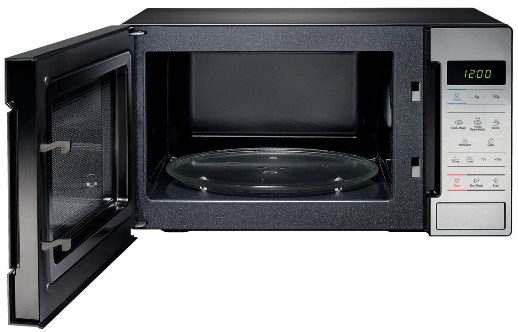 Wnętrzeemalia ceramicznaWymiary:głębokość: 35cm (+/- 5 cm)szerokość: 45cm (+/- 5 cm)wysokość: 25cm (+/-5 cm)głębokość: …………….szerokość: …………….wysokość: …………….Pojemność: min. 20l..........…………….…...Moc mikrofal: min. 700W..........…………….…...Oświetlenie wnętrzawymaganeTalerz obrotowywymaganeIlość poziomów mocymin. 4 poziomów..........…………….…...Wyświetlacz LEDwymaganeFunkcje podgrzewanie, rozmrażaniewymaganeL.p.Wyszczególnienie parametrówWymagania ZamawiającegoParametry oferowane przez Wykonawcę (wypełnia Wykonawca wpisując w pustych polach rzeczywiste parametry)Rysunek poglądowy : Wymiary:głębokość: 30 cm (+/  5 cm)szerokość: 55 cm (+/- 5 cm)głębokość: ……………szerokość: ……………Poziom hałasumax. 75 dB……………….OświetleniewymaganeSterowanie elektroniczne – dotykowe/przyciski……………….Liczba prędkościmin. 3………………….Aluminiowy filtr przeciwtłuszczowywymaganeKolorystykaodcienie czarnego, stali nierdzewnej……………………………L.p.Wyszczególnienie parametrówWymagania ZamawiającegoParametry oferowane przez Wykonawcę (wypełnia Wykonawca wpisując w pustych polach rzeczywiste parametry)Rysunek poglądowy : Wymiary:głębokość: 55 cm (+/  5 cm)szerokość: 55 cm (+/- 5 cm)głębokość: …………….szerokość: …………….Napięcie zasilania400VPola grzewczemin. 4 pola indukcyjne……………………………Sterowanie płyty grzewczej	elektroniczne – dotykowe na płycie grzewczejAutomatyczne wyłączenie płytywymaganePłynna regulacja mocy grzaniawymaganeFunkcja pauzawymaganeWyświetlanie ustawionej mocy grzaniawymaganeRozpoznawanie obecności garnkawymaganeZabezpieczenie przed przegrzaniemwymaganeKolorystykaodcienie czarnego, stali nierdzewnej……………………………L.p.Wyszczególnienie parametrówWymagania ZamawiającegoParametry oferowane przez Wykonawcę (wypełnia Wykonawca wpisując w pustych polach rzeczywiste parametry)Rysunek poglądowy : Rodzaj: zabudowanyWymiary:głębokość: 55 cm (+/  5 cm)szerokość: 55 cm (+/- 5 cm)wysokość: 55cm (+/-5 cm)głębokość: …………….szerokość: …………….wysokość: …………….Pojemnośćmin. 65 litrów……………Sterowanieelektroniczne - pokrętło, dotykoweWyświetlaczelektronicznyLiczba poziomów pieczeniamin. 4……………OświetleniewymaganeFunkcje pieczeniamin. 5……………Funkcja termoobieg wymaganeWyposażenie piekarnika:1 półka siatkowa, 2 półki blaszane, przewód zasilającyProwadnica teleskopowawymaganeKolorystykaodcienie czarnego, stali nierdzewnej……………………………L.p.Wyszczególnienie parametrówWymagania ZamawiającegoParametry oferowane przez Wykonawcę(wypełnia Wykonawca wpisując w pustych polach rzeczywiste parametry)Rysunek poglądowy: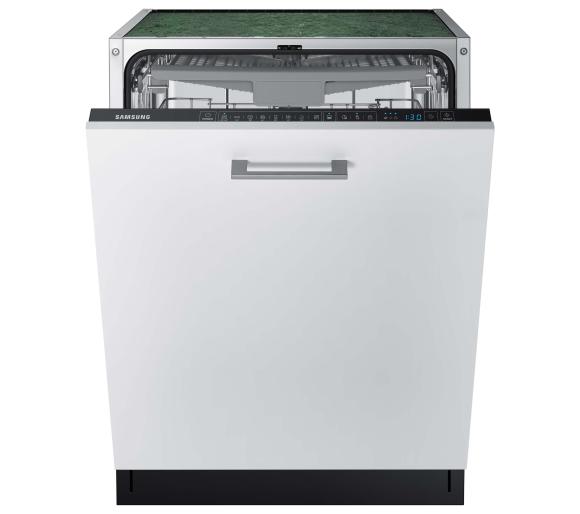 Rodzaj: zabudowanaWymiary:głębokość: 55 cm (+/- 5 cm)szerokość: 55 cm (+/- 5 cm)wysokość: 80 cm (+/-5 cm)głębokość: …………….szerokość: …………….wysokość: …………….Zintegrowany panel sterującywymaganeWyświetlacz LEDwymaganePółki na filiżanki, składane kolcewymaganeZużycie wodymax. 12 l………………..Poziom hałasumax. 45 dB……………….Liczba programów myciamin. 5……………….Dno ze stali nierdzewnejwymaganeL.p.Wyszczególnienie parametrówWymagania ZamawiającegoParametry oferowane przez Wykonawcę(wypełnia Wykonawca wpisując w pustych polach rzeczywiste parametry)Rysunek poglądowy:Rodzaj zlwozmywakadwukomorowy wpuszczanyWymiary:szerokość całkowita: 45 cm (+/- 5cm)długość całkowita: 80 cm (+/- 5cm)głębokość komory: 15 cm (+/-5cm)szerokość: …………….długość: ……………….głębokość: …………….Materiał ceramicznygranitowy………………………..Syfon i sitko w kompleciewymaganeKolorystyka bielBateria z ruchomą wylewkąwymaganeL.p.Wyszczególnienie parametrówWyszczególnienie parametrówWymagania ZamawiającegoParametry oferowane przez Wykonawcę (wypełnia Wykonawca wpisując w pustych polach rzeczywiste parametry)Rysunek poglądowy: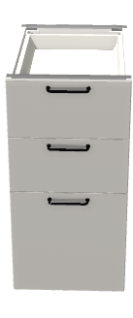 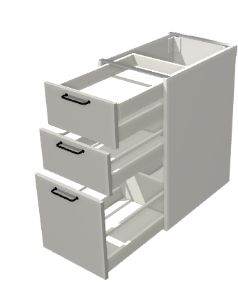 WymiaryWymiarywysokość: 80 cm szerokość: 40 cmgłębokość: 60 cm (+/- 5 cm)głębokość:……………….MateriałMateriałpłyta wiórowa w klasie higieniczności E1 o podwyższonej trwałości i gęstościGrubość płytyGrubość płytymin. 18 mm……………….Ilość szufladIlość szuflad3Szuflada z wbudowanymi amortyzatoramiSzuflada z wbudowanymi amortyzatoramiwymaganeNóżki zabudowane cokołemNóżki zabudowane cokołemwymaganeUchwytUchwytczarny, dwupunktowy,Układ uchwytu szufladyUkład uchwytu szufladypoziomy, na górze, po środkuRegulacja wysokości nóżekRegulacja wysokości nóżekwymaganeWszystkie śruby zabezpieczone zaślepkamiWszystkie śruby zabezpieczone zaślepkamiwymaganeWszystkie krawędzie elementów płytowych mebla (również niewidoczne)  oklejone obrzeżem PCV Wszystkie krawędzie elementów płytowych mebla (również niewidoczne)  oklejone obrzeżem PCV wymaganeKolorystykaKolorystykadrzwi, front, korpus w jasnych odcieniachdo ustalenia z ZamawiającymGrubość blatuGrubość blatumin. 3 cm……………………Materiał i kolorystyka blatuMateriał i kolorystyka blatupłyta laminowana drewnopodobnakolorystyka do ustalenia z ZamawiającymL.p.Wyszczególnienie parametrówWyszczególnienie parametrówWymagania ZamawiającegoParametry oferowane przez Wykonawcę (wypełnia Wykonawca wpisując w pustych polach rzeczywiste parametry)Rysunek poglądowy: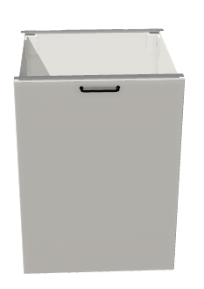 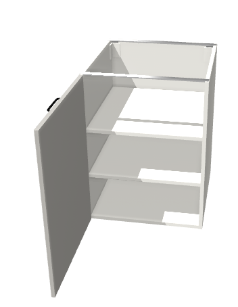 WymiaryWymiarywysokość: 80 cm szerokość: 40 cmgłębokość: 60 cm (+/- 5 cm)głębokość:……………….MateriałMateriałpłyta wiórowa w klasie higieniczności E1 o podwyższonej trwałości i gęstościGrubość płytyGrubość płytymin. 18 mm……………….Ilość drzwiIlość drzwi1Ilość półekIlość półekmin. 2………………..Możliwość regulowania wysokości półekMożliwość regulowania wysokości półekwymaganeNóżki zabudowane cokołemNóżki zabudowane cokołemwymaganeUchwytUchwytczarny, dwupunktowy,Układ uchwytu drzwiUkład uchwytu drzwipoziomy, na górze, po środkuRegulacja wysokości nóżekRegulacja wysokości nóżekwymaganeWszystkie śruby zabezpieczone zaślepkamiWszystkie śruby zabezpieczone zaślepkamiwymaganeWszystkie krawędzie elementów płytowych mebla (również niewidoczne)  oklejone obrzeżem PCV Wszystkie krawędzie elementów płytowych mebla (również niewidoczne)  oklejone obrzeżem PCV wymaganeKolorystykaKolorystykadrzwi, front, korpus w jasnych odcieniachdo ustalenia z ZamawiającymGrubość blatuGrubość blatumin. 3 cm……………………Materiał i kolorystyka blatuMateriał i kolorystyka blatupłyta laminowana drewnopodobnakolorystyka do ustalenia z ZamawiającymL.p.Wyszczególnienie parametrówWyszczególnienie parametrówWymagania ZamawiającegoParametry oferowane przez Wykonawcę (wypełnia Wykonawca wpisując w pustych polach rzeczywiste parametry)Rysunek poglądowy: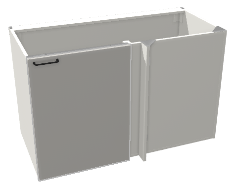 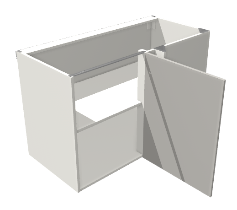 WymiaryWymiarywysokość: 80 cm szerokość: 120 cm (+/- 10 cm)głębokość: 60 cm (+/- 10 cm)szerokość: ………….głębokość: …………….MateriałMateriałpłyta wiórowa w klasie higieniczności E1 o podwyższonej trwałości i gęstościGrubość płytyGrubość płytymin. 18 mm……………….Ilość drzwiIlość drzwi1Ilość półekIlość półekmin. 1………………………Możliwość regulowania wysokości półekMożliwość regulowania wysokości półekwymaganeNóżki zabudowane cokołemNóżki zabudowane cokołemwymaganeUchwytUchwytczarny, dwupunktowy,Układ uchwytu drzwiUkład uchwytu drzwipoziomy, na górze, po środkuRegulacja wysokości nóżekRegulacja wysokości nóżekwymaganeWszystkie śruby zabezpieczone zaślepkamiWszystkie śruby zabezpieczone zaślepkamiwymaganeWszystkie krawędzie elementów płytowych mebla (również niewidoczne)  oklejone obrzeżem PCV Wszystkie krawędzie elementów płytowych mebla (również niewidoczne)  oklejone obrzeżem PCV wymaganeKolorystykaKolorystykadrzwi, front, korpus w jasnych odcieniachdo ustalenia z ZamawiającymGrubość blatuGrubość blatumin. 3 cm……………………Materiał i kolorystyka blatuMateriał i kolorystyka blatupłyta laminowana drewnopodobnakolorystyka do ustalenia z ZamawiającymL.p.Wyszczególnienie parametrówWyszczególnienie parametrówWymagania ZamawiającegoParametry oferowane przez Wykonawcę (wypełnia Wykonawca wpisując w pustych polach rzeczywiste parametry)Rysunek poglądowy: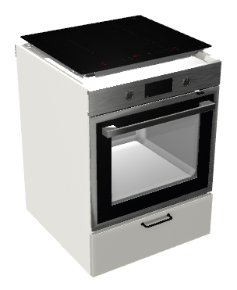 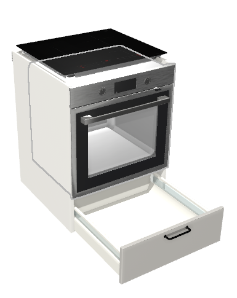 WymiaryWymiarywysokość: 80 cm szerokość: 60 cmgłębokość: 60 cm (+/- 5 cm)głębokość: ……………..MateriałMateriałpłyta wiórowa w klasie higieniczności E1 o podwyższonej trwałości i gęstościGrubość płytyGrubość płytymin. 18 mm……………….Ilość szufladIlość szuflad1Szuflada z wbudowanymi amortyzatoramiSzuflada z wbudowanymi amortyzatoramiwymaganeNóżki zabudowane cokołemNóżki zabudowane cokołemwymaganeUchwytUchwytczarny, dwupunktowy,Układ uchwytu szufladyUkład uchwytu szufladypoziomy, na górze, po środkuRegulacja wysokości nóżekRegulacja wysokości nóżekwymaganeWszystkie śruby zabezpieczone zaślepkamiWszystkie śruby zabezpieczone zaślepkamiwymaganeWszystkie krawędzie elementów płytowych mebla (również niewidoczne)  oklejone obrzeżem PCV Wszystkie krawędzie elementów płytowych mebla (również niewidoczne)  oklejone obrzeżem PCV wymaganeKolorystykaKolorystykadrzwi, front, korpus w jasnych odcieniachdo ustalenia z ZamawiającymGrubość blatuGrubość blatumin. 3 cm……………………Materiał i kolorystyka blatuMateriał i kolorystyka blatupłyta laminowana drewnopodobnakolorystyka do ustalenia z ZamawiającymL.p.Wyszczególnienie parametrówWymagania ZamawiającegoParametry oferowane przez Wykonawcę (wypełnia Wykonawca wpisując w pustych polach rzeczywiste parametry)Rysunek poglądowy: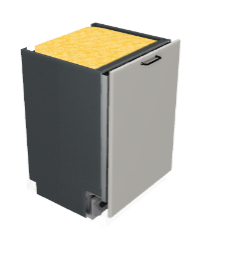 Wymiarywysokość: 80 cm szerokość: 60 cmMateriałpłyta wiórowa w klasie higieniczności E1 o podwyższonej trwałości i gęstościGrubość płytymin. 18 mm……………….Nóżki zabudowane cokołemwymaganeUchwytczarny, dwupunktowy,Układ uchwytu poziomy, na górze, po środkuSzyna łącząca do zmywarkiwymaganeWszystkie śruby zabezpieczone zaślepkamiwymaganeWszystkie krawędzie elementów płytowych mebla (również niewidoczne)  oklejone obrzeżem PCV wymaganeKolorystykadrzwi, front, korpus w jasnych odcieniachdo ustalenia z ZamawiającymGrubość blatumin. 3 cm……………………Materiał i kolorystyka blatupłyta laminowana drewnopodobnakolorystyka do ustalenia z ZamawiającymL.p.Wyszczególnienie parametrówWyszczególnienie parametrówWymagania ZamawiającegoParametry oferowane przez Wykonawcę (wypełnia Wykonawca wpisując w pustych polach rzeczywiste parametry)Rysunek poglądowy: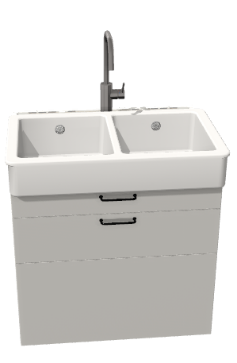 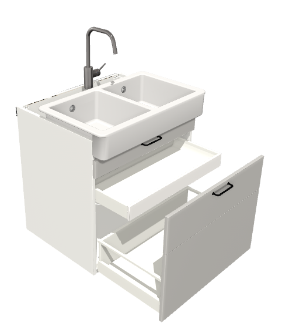 WymiaryWymiarywysokość: 80 cm szerokość: 80 cmgłębokość: 60 cm  (+/- 5 cm)głębokość: …………….MateriałMateriałpłyta wiórowa w klasie higieniczności E1 o podwyższonej trwałości i gęstościGrubość płytyGrubość płytymin. 18 mm……………….Ilość szufladIlość szuflad2Szuflada z wbudowanymi amortyzatoramiSzuflada z wbudowanymi amortyzatoramiwymaganeNóżki zabudowane cokołemNóżki zabudowane cokołemwymaganeUchwytUchwytczarny, dwupunktowy,Układ uchwytu szufladyUkład uchwytu szufladypoziomy, na górze, po środkuRegulacja wysokości nóżekRegulacja wysokości nóżekwymaganeWszystkie śruby zabezpieczone zaślepkamiWszystkie śruby zabezpieczone zaślepkamiwymaganeWszystkie krawędzie elementów płytowych mebla (również niewidoczne)  oklejone obrzeżem PCV Wszystkie krawędzie elementów płytowych mebla (również niewidoczne)  oklejone obrzeżem PCV wymaganeKolorystykaKolorystykadrzwi, front, korpus w jasnych odcieniachdo ustalenia z ZamawiającymGrubość blatuGrubość blatumin. 3 cm……………………Materiał i kolorystyka blatuMateriał i kolorystyka blatupłyta laminowana drewnopodobnakolorystyka do ustalenia z ZamawiającymL.p.Wyszczególnienie parametrówWyszczególnienie parametrówWymagania ZamawiającegoParametry oferowane przez Wykonawcę (wypełnia Wykonawca wpisując w pustych polach rzeczywiste parametry)Rysunek poglądowy:WymiaryWymiarywysokość: 80 cm szerokość: 60 cmgłębokość: 60 cm (+/- 5 cm)głębokość:……………….MateriałMateriałpłyta wiórowa w klasie higieniczności E1 o podwyższonej trwałości i gęstościGrubość płytyGrubość płytymin. 18 mm……………….Ilość szufladIlość szuflad3Szuflada z wbudowanymi amortyzatoramiSzuflada z wbudowanymi amortyzatoramiwymaganeNóżki zabudowane cokołemNóżki zabudowane cokołemwymaganeUchwytUchwytczarny, dwupunktowy,Układ uchwytu szufladyUkład uchwytu szufladypoziomy, na górze, po środkuRegulacja wysokości nóżekRegulacja wysokości nóżekwymaganeWszystkie śruby zabezpieczone zaślepkamiWszystkie śruby zabezpieczone zaślepkamiwymaganeWszystkie krawędzie elementów płytowych mebla (również niewidoczne)  oklejone obrzeżem PCV Wszystkie krawędzie elementów płytowych mebla (również niewidoczne)  oklejone obrzeżem PCV wymaganeKolorystykaKolorystykadrzwi, front, korpus w jasnych odcieniachdo ustalenia z ZamawiającymGrubość blatuGrubość blatumin. 3 cm……………………Materiał i kolorystyka blatuMateriał i kolorystyka blatupłyta laminowana drewnopodobnakolorystyka do ustalenia z ZamawiającymL.p.Wyszczególnienie parametrówWyszczególnienie parametrówWymagania ZamawiającegoParametry oferowane przez Wykonawcę (wypełnia Wykonawca wpisując w pustych polach rzeczywiste parametry)Rysunek poglądowy:WymiaryWymiarywysokość: 80 cm szerokość: 20 cmgłębokość: 60 cm (+/- 5 cm)głębokość:……………….MateriałMateriałpłyta wiórowa w klasie higieniczności E1 o podwyższonej trwałości i gęstościGrubość płytyGrubość płytymin. 18 mm……………….Ilość drzwiIlość drzwi1Ilość półekIlość półekmin. 2………………..Możliwość regulowania wysokości półekMożliwość regulowania wysokości półekwymaganeNóżki zabudowane cokołemNóżki zabudowane cokołemwymaganeUchwytUchwytczarny, dwupunktowy,Układ uchwytu drzwiUkład uchwytu drzwipoziomy, na górze, po środkuRegulacja wysokości nóżekRegulacja wysokości nóżekwymaganeWszystkie śruby zabezpieczone zaślepkamiWszystkie śruby zabezpieczone zaślepkamiwymaganeWszystkie krawędzie elementów płytowych mebla (również niewidoczne)  oklejone obrzeżem PCV Wszystkie krawędzie elementów płytowych mebla (również niewidoczne)  oklejone obrzeżem PCV wymaganeKolorystykaKolorystykadrzwi, front, korpus w jasnych odcieniachdo ustalenia z ZamawiającymGrubość blatuGrubość blatumin. 3 cm……………………Materiał i kolorystyka blatuMateriał i kolorystyka blatupłyta laminowana drewnopodobnakolorystyka do ustalenia z ZamawiającymL.p.Wyszczególnienie parametrówWyszczególnienie parametrówWymagania ZamawiającegoParametry oferowane przez Wykonawcę (wypełnia Wykonawca wpisując w pustych polach rzeczywiste parametry)Rysunek poglądowy: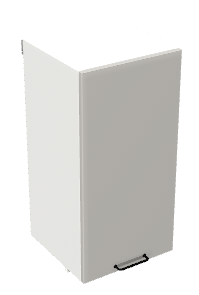 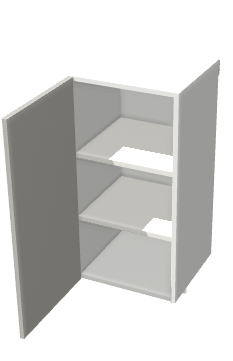 WymiaryWymiarywysokość: 40 cmszerokość: 60 cmgłębokość: 60 cm (+/- 5cm)głębokość:………………MateriałMateriałpłyta wiórowa w klasie higieniczności E1 o podwyższonej trwałości i gęstościGrubość płytyGrubość płytymin. 18 mm……………….Ilość drzwiIlość drzwi1Ilość półekIlość półekmin. 1……………Możliwość regulowania wysokości półekMożliwość regulowania wysokości półekwymaganeUchwytUchwytczarny, dwupunktowy,Układ uchwytu drzwiUkład uchwytu drzwipoziomy, na dole, po środkuMożliwość montażu drzwi z prawej lub lewej stronyMożliwość montażu drzwi z prawej lub lewej stronywymaganeWszystkie śruby zabezpieczone zaślepkamiWszystkie śruby zabezpieczone zaślepkamiwymaganeWszystkie krawędzie elementów płytowych mebla (również niewidoczne)  oklejone obrzeżem PCV Wszystkie krawędzie elementów płytowych mebla (również niewidoczne)  oklejone obrzeżem PCV wymaganeSzafka wyposażona w elementy niezbędne do instalacji na ścianieSzafka wyposażona w elementy niezbędne do instalacji na ścianiewymaganeKolorystykaKolorystykadrzwi, front, korpus w jasnych odcieniachdo ustalenia z ZamawiającymL.p.Wyszczególnienie parametrówWyszczególnienie parametrówWymagania ZamawiającegoParametry oferowane przez Wykonawcę (wypełnia Wykonawca wpisując w pustych polach rzeczywiste parametry)Rysunek poglądowy: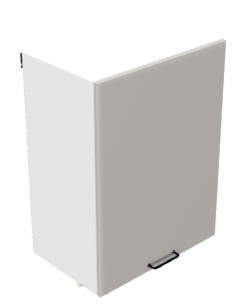 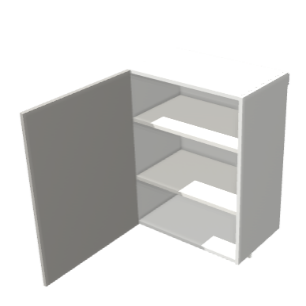 WymiaryWymiarywysokość: 80 cmszerokość: 60 cmgłębokość: 35 cm (+/- 5cm)głębokość:………………MateriałMateriałpłyta wiórowa w klasie higieniczności E1 o podwyższonej trwałości i gęstościGrubość płytyGrubość płytymin. 18 mm……………….Ilość drzwiIlość drzwi1Ilość półekIlość półekmin. 2……………Możliwość regulowania wysokości półekMożliwość regulowania wysokości półekwymaganeUchwytUchwytczarny, dwupunktowy,Układ uchwytu drzwiUkład uchwytu drzwipoziomy, na dole, po środkuMożliwość montażu drzwi z prawej lub lewej stronyMożliwość montażu drzwi z prawej lub lewej stronywymaganeWszystkie śruby zabezpieczone zaślepkamiWszystkie śruby zabezpieczone zaślepkamiwymaganeWszystkie krawędzie elementów płytowych mebla (również niewidoczne)  oklejone obrzeżem PCV Wszystkie krawędzie elementów płytowych mebla (również niewidoczne)  oklejone obrzeżem PCV wymaganeSzafka wyposażona w elementy niezbędne do instalacji na ścianieSzafka wyposażona w elementy niezbędne do instalacji na ścianiewymaganeKolorystykaKolorystykadrzwi, front, korpus w jasnych odcieniachdo ustalenia z ZamawiającymL.p.Wyszczególnienie parametrówWyszczególnienie parametrówWymagania ZamawiającegoParametry oferowane przez Wykonawcę (wypełnia Wykonawca wpisując w pustych polach rzeczywiste parametry)Rysunek poglądowy:WymiaryWymiarywysokość: 80 cmszerokość: 40 cmgłębokość: 35 cm (+/- 5cm)głębokość:………………MateriałMateriałpłyta wiórowa w klasie higieniczności E1 o podwyższonej trwałości i gęstościGrubość płytyGrubość płytymin. 18 mm……………….Ilość drzwiIlość drzwi1Ilość półekIlość półekmin. 2……………Możliwość regulowania wysokości półekMożliwość regulowania wysokości półekwymaganeUchwytUchwytczarny, dwupunktowy,Układ uchwytu drzwiUkład uchwytu drzwipoziomy, na dole, po środkuMożliwość montażu drzwi z prawej lub lewej stronyMożliwość montażu drzwi z prawej lub lewej stronywymaganeWszystkie śruby zabezpieczone zaślepkamiWszystkie śruby zabezpieczone zaślepkamiwymaganeWszystkie krawędzie elementów płytowych mebla (również niewidoczne)  oklejone obrzeżem PCV Wszystkie krawędzie elementów płytowych mebla (również niewidoczne)  oklejone obrzeżem PCV wymaganeSzafka wyposażona w elementy niezbędne do instalacji na ścianieSzafka wyposażona w elementy niezbędne do instalacji na ścianiewymaganeKolorystykaKolorystykadrzwi, front, korpus w jasnych odcieniachdo ustalenia z ZamawiającymL.p.Wyszczególnienie parametrówWyszczególnienie parametrówWymagania ZamawiającegoParametry oferowane przez Wykonawcę (wypełnia Wykonawca wpisując w pustych polach rzeczywiste parametry)Rysunek poglądowy:WymiaryWymiarywysokość: 80 cmszerokość: 120 cm (+/- 10 cm)głębokość: 35 cm (+/- 5cm)szerokość: ……………..głębokość:………………MateriałMateriałpłyta wiórowa w klasie higieniczności E1 o podwyższonej trwałości i gęstościGrubość płytyGrubość płytymin. 18 mm……………….Ilość drzwiIlość drzwi1Ilość półekIlość półekmin. 2……………Możliwość regulowania wysokości półekMożliwość regulowania wysokości półekwymaganeUchwytUchwytczarny, dwupunktowy,Układ uchwytu drzwiUkład uchwytu drzwipoziomy, na dole, po środkuWszystkie śruby zabezpieczone zaślepkamiWszystkie śruby zabezpieczone zaślepkamiwymaganeWszystkie krawędzie elementów płytowych mebla (również niewidoczne)  oklejone obrzeżem PCV Wszystkie krawędzie elementów płytowych mebla (również niewidoczne)  oklejone obrzeżem PCV wymaganeSzafka wyposażona w elementy niezbędne do instalacji na ścianieSzafka wyposażona w elementy niezbędne do instalacji na ścianiewymaganeKolorystykaKolorystykadrzwi, front, korpus w jasnych odcieniachdo ustalenia z ZamawiającymL.p.Wyszczególnienie parametrówWyszczególnienie parametrówWymagania ZamawiającegoParametry oferowane przez Wykonawcę (wypełnia Wykonawca wpisując w pustych polach rzeczywiste parametry)Rysunek poglądowy: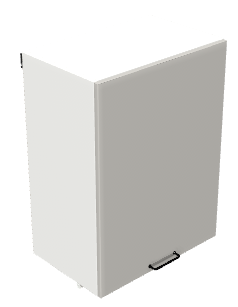 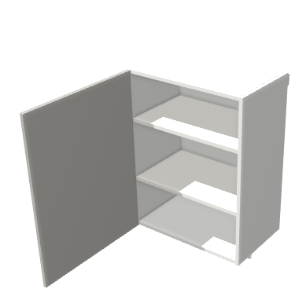 WymiaryWymiarywysokość: 80 cm szerokość: 60 cmgłębokość: 35 cm (+/- 5 cm)głębokość: …………….MateriałMateriałpłyta wiórowa w klasie higieniczności E1 o podwyższonej trwałości i gęstościGrubość płytyGrubość płytymin. 18 mm……………….Ilość drzwiIlość drzwi1Ilość półekIlość półekmin. 1……………Możliwość regulowania wysokości półekMożliwość regulowania wysokości półekwymaganeUchwytUchwytczarny, dwupunktowy,Układ uchwytu drzwiUkład uchwytu drzwipoziomy, na dole, po środkuMożliwość montażu drzwi z prawej lub lewej stronyMożliwość montażu drzwi z prawej lub lewej stronywymaganeWszystkie śruby zabezpieczone zaślepkamiWszystkie śruby zabezpieczone zaślepkamiwymaganeWszystkie krawędzie elementów płytowych mebla (również niewidoczne)  oklejone obrzeżem PCV Wszystkie krawędzie elementów płytowych mebla (również niewidoczne)  oklejone obrzeżem PCV wymaganeSzafka wyposażona w elementy niezbędne do instalacji na ścianieSzafka wyposażona w elementy niezbędne do instalacji na ścianiewymaganeNa dnie szafki zamontowany okapNa dnie szafki zamontowany okapwymaganeKolorystykaKolorystykadrzwi, front, korpus w jasnych odcieniachdo ustalenia z Zamawiającym